Supplementary InformationGenetic diversity of Procambarus clarkii populations based on mitochondrial DNA and microsatellite markers in different areas of Guangxi, ChinaYizhi Zhonga,b, Zhangsheng Tanga, Liming Huanga, Dapeng Wanga,*, Zhuanling Lua,*aGuangxi Academy of Fishery Sciences/Guangxi Key Laboratory of Aquatic Genetic Breeding and Healthy Aquaculture, Nanning Guangxi 5300021, ChinabGuangxi Nanning Yanleshang Biotechnology Co. LTD, Nanning Guangxi 530004, ChinaSupplementary Table S1 The primers information of microsatellite detectionSupplementary S2 Hardy-Weinberg equilibrium analysis for each locus based on microsatelliteNote: Statistics by Chi-square test for Hardy-Weinberg equilibrium. *: significant deviation, p < 0.05; **: extremely significant deviation, p < 0.01.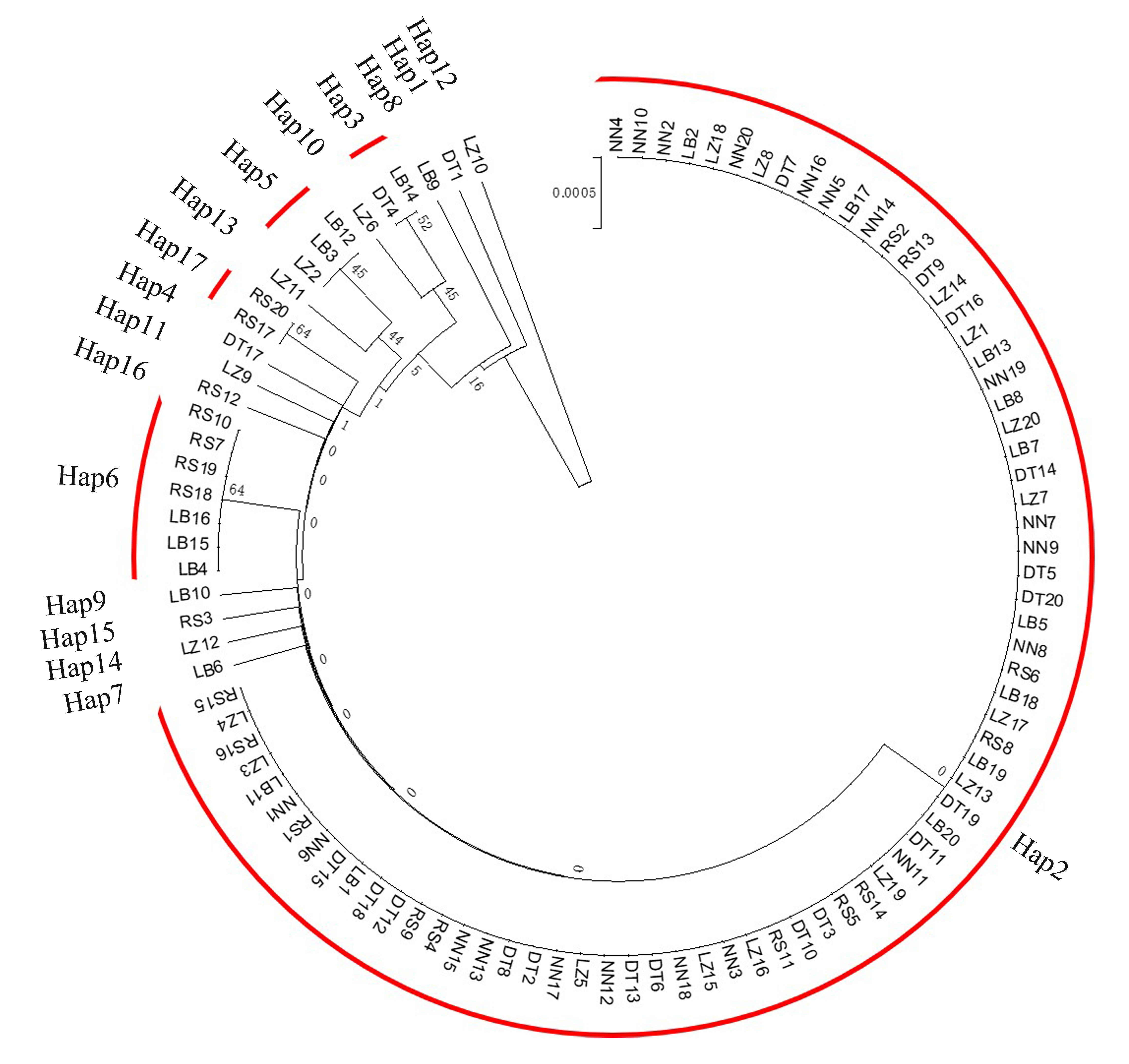 Supplementary Figure S1 The UPGMA tree of 100 individuals based on CytB sequences.LocusPrimer sequence (5’-3’)Product size (bp)Repeat motifPclG-02F: CTCCCCATGCACTCTGGCTCTGT216-224(GATA)3GAGAA(GATA)5PclG-02R:TGGCGAATTTTGCCTGTTTCTGTC216-224(GATA)3GAGAA(GATA)5PclG-04F: TATATCAGTCAATCTGTCCAG170-290(TCTA)3 … (TCTA)2 … (TCTA)29 … (TCTA)2PclG-04R: TCAGTAAGTAGATTGATAGAAGG170-290(TCTA)3 … (TCTA)2 … (TCTA)29 … (TCTA)2PclG-07F: CCTCCCACCAGGGTTATCTATTCA100-160(TCTA)8PclG-07R: GTGGGTGTGGCGCTCTTGTT100-160(TCTA)8PclG-08F: ACGATAAATGGATAGATGGATGAA148-220(GATA)16PclG-08R: CCGGGTCTGTCTGTCTGTCA148-220(GATA)16PclG-10F: TGCTCACGCAAACTTGTATTCAGT90-176(TAGA)2TA(TAGA)16PclG-10R: CAATGGTCCTTGATTTGGTGTTCT90-176(TAGA)2TA(TAGA)16PclG-17F: GTCGGGAACCTATTTACAGTGTAT156-190(TCTA)14PclG-17R: AAGAGCGAAGAAAGAGATAAAGAT156-190(TCTA)14PclG-28F: CTCGGCGAGTTTACTGAAAT210-270(GATA)22(GA)5PclG-28R: AGAAGAAAGGGATATAAGGTAAAG210-270(GATA)22(GA)5PclG-29F: GAAAGTCATGGGTGTAGGTGTAAC95-165(TATC)9PclG-29R: TTTTTGGGCTATGTGACGAG95-165(TATC)9Populations     LocusNNDTRSLZLBPclG020.3572*-0.0340**-0.1791**-0.0378**0.0191**PclG04-0.4234-0.7421**-0.7934**-0.8898**-0.9293**PclG07-0.0863**0.0033**-0.2836*-0.1939**-0.8010**PclG080.8385**0.5000**0.16450.8998**0.7619**PclG10-1.0000**-0.8796**-1.000**-0.7074**-0.9142**PclG170.3806-0.5136**-0.1357*-0.0745**-0.5067**PclG28-0.4467**-0.4456*-0.1208*-0.0601-0.1469**PclG290.1273-0.0119-0.3731**-0.1383-0.5897**